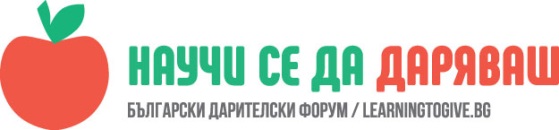 УРОК: Помощ при бедствияЕли Георгиева, 105 СУ“Атанас Далчев“, гр.СофияЧасът е проведен на 15. 11. 2017г.„Силата на един човек е да помага на хората,                                                                                      които имат нужда в този момент!“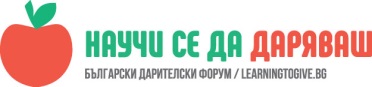 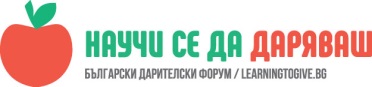 Целта на урока е: да се срещнем с представители на властта, които да ни разкажат за бедствията в широк аспект и за начините по които можем да се предпазим. Вторичната ни цел е да знаем и как да помогнем на други хора, които са изпаднали в кризисна ситуация, която е следствие от бедствие.ОписаниеТемата се оказа изключително интересна за децата, което своевременно я прави и поставя на челните места по полезност. Гостуваха ни полицейски инспектор Зорница Младенова и заместник полицейски инспектор Иван Посталков. Те по много интересен, лесен и достъпен начин запознаха децата с видовете бедствия, които понякога се случват на нас хората като земетресения, наводнения, пожари, бури и т.н., а същевременно и с бедствията на личността като кражбите, интернет опасностите и др.. Този паралел се направи по мое настояване, защото, ако в единия случай ние трябва да знаем, за да сме адекватни, когато извършваме превенция, то в дугия случай тези разговори са превенцията.Ще кажете децата във втори клас са малки за да проявят или да се сблъскат с подобни опасности. Да, и ще бъдете прави, но дали в тяхната семейна среда или приятелски кръг от хора не срещат подобни проявления? Затова реших да говорим и за това.През цялото време децата участваха, питаха, отговаряха на зададените въпроси, повтаряха важните неща. Инстинктът за самосъхранение и добрата информираност и подготвеност, могат да спасят не само нашия живот, но и друг такъв.Във втората част на урока ние говорихме за това, че когато се случи някакво бедствие и има хора/познати или непознати/ нуждаещи се от помощ е добре да включим ресурсите, на които се учим в програмата. Да се ангажираме лично, да привлечем и повече хора, с които бихме могли да помогнем. Винаги сме казвали, че помощта не е само в парите. В такива ситуации е много по-ценно да помогнем с труд, с отношение, с добро, с разговори, с нежност, с приятелство.Изведохме и идеята на урока, че гогато сме научени на добро, когато сме научени да се отзоваваме и помагаме, ще преодолеем много по-леко дори страховитите бедствия за които говорихме в този урок.Заедността е едно много мощно оръжие и който успее да го възпита у себе си и да си го изработи ще е по-силен и защитен.Идеята, която остана за довършване се състоеше в една анкета, която изработихме заедно с децата, включваща множество въпроси-ситуации, на които трябваше да отговорят вкъщи с родителите си и да обобщим в клас. Напр.: Децата да знаят:Трите си имена, адреса си, телефонните номера на родителите си;Как да постъпят, ако непознат човек ги заговори?Как биха постъпили, ако някой, когото не познават позвъни на врата им?И много други подобни ситуативни въпроси. След няколко седмици ги обобщихме и се надявам да има голяма полза от това.